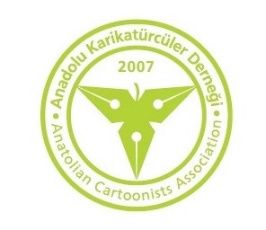 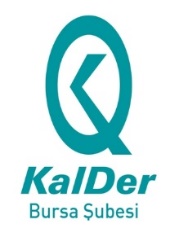 9th KalDer Bursa International Cartoon ContestSpecificationThe Caricature Contest will be held with collaboration of KalDer Bursa Branch Office and Anadolu Karikaturculer Dernegi (Anatolian Caricaturists Society) for the 9th with in the 20th Quality and Success Symposium,which is going to take place in Bursa on the date of 11th May 2023.1. Contest Topic: “IN THE WORLD OF UNCERTAINITIES…”
Anything is possible in anytime…Risks, opportunities, threats…And uncertainty…Nowadays people live in the world of uncertainty, and it seems that will continue…Impact is visible on Nature, business and economy as wellIn order to overcome these phenomena and turn back to normal lifecycle, acting globally is crucial. Scientists, educators, civil society organizations and sector representatives draw attention to the need of personal characteristics on individuals and leadersThose are respectively ability to cope with, intellectual mindset, ethic, respect, critical thinking which bring benefit to society and humanity. It is impossible for us to find natural sources to meet demand with our current consumption habits. It is clear that wars make it worse for humanity and our world. Livelihoods, erosion of social cohesion caused by migration, infectious diseases, environmental problems reaching foods and clean water and many other problems are continued to be governed with uncertainties without being resolved. In the world of uncertainties, we should be able to understand and analyze crises, the risks and opportunities. It is possible to turn uncertainties into opportunities instead of admitting as a disaster. Also leverage from uncertainty is a matter of rising rational solutions in scope of better quality for life. As a citizen of this country or this world and human being, everyone has to overcome challenge.Beyond those challenges, opportunities, corporate and individual initiatives will be discussed at the 20th year of the Quality and Success Symposium.2. Last date for application: Monday, January 30, 20233. The contest is receptive internationally for all amateur and professional caricaturists.
4. Limited with three (3) caricatures, may be e-mailed to bursa@kalder.org in 300 dpi jpg format.5. The caricatures can be published, yet should not be awarded in another competition. The caricatures will be published at www.facebook.com/kalder.bursa social media account for detection of plagiarism and resemblance. Beginning date and expiry date of publishing will be announced later. Objections will not be considered after the dates specified.6. Competing caricatures may be printed and used in KalDer organisations (posters, books, albums, postcards, brochures, invitations, exhibitions, etc.) and published in internet environment. One of the artworks may be used as the main visual of the 20th Quality and Success Symposium which will be held in Bursa on the date of 11th May 2023. All remaining publication rights belong to the author. Competitors are considered to have an agreement in these conditions.7. Categories (You need to indicate your category for which you applied on the form.)Adult Category (at the age of 17 and above )Prizes:1th Place 9.000 TL ve Plaque2th Place 6.000 TL ve Plaque3th Place 3.000 TL ve PlaqueThree Honorable Mention PlaquesAnatolian Caricaturists Society Special Award (Plaque)Young Category (at the age of 16 and below)Prizes:5 achievement certificates15 finalist certificatesExplanation: Reward money and plaques will be sent to respective winners in March 2023. Reward money will be paid according to exchange rates of the date of payment in USD for international artists.8. Results will be announced at www.facebook.com/kalder.bursa social media account on Wednesday, February 15, 2023.Jury MembersAhmet Aykanat (Türkiye)			KarikatüristMehmet Kahraman (Türkiye)			KarikatüristHalit Kurtulmuş (Türkiye)			KarikatüristRecep Özcan (Türkiye)				KarikatüristDeniz Şahin (Türkiye)				KarikatüristMaya Çolakova (Bulgaria)			KarikatüristAndrea Peccia (Italy)				KarikatüristEmin Direkçi (Türkiye)				KalDer Bursa  Kutlu Şahin (Türkiye)				KalDer Bursa  Aykan Kurkur (Türkiye)				KalDer Bursa  Arzu Özel (Türkiye)				KalDer Bursa  Person in Charge of Organisation: Arzu OzelE-mail Adress for the works to be sent: bursa@kalder.orgContact Information:Phone: +90224 241 60 10KalDer Bursa (Turkiye Kalite Derneği Bursa Branch Office)Yuzuncu Yil Mah. 416 Sok. No:2/1 Nilufer / Bursa / TürkiyeTel: 0224 241 60 10 KalDer Bursa Şubesi (Türkiye Kalite Derneği Bursa Şubesi) 